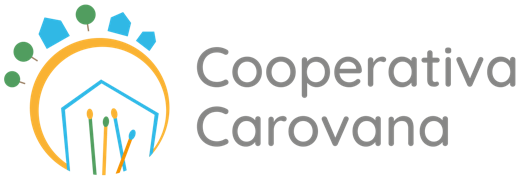 Carovana Soc. Coop. SocialeCarta del Servizio della Comunità Educativa Diurna SamueleStoriaAlcune tappe storiche fondamentali dell’evoluzione della comunità Samuele2006     La comunità diurna “Samuele” nasce dalla trasformazione della omonima comunità  residenziale e di pronta accoglienza per far fronte alla sempre maggiore richiesta, da parte dei servizi sociali dell’ ex Aulss 15 e delle Aulss limitrofe, di accoglienze diurne. La comunità residenziale diventa quindi diurna col nome di “Comunità Samuele progetto Chicchirichì”. L’età dei ragazzi accolti era dai 12 ai 16 anni. Tentava di operare una sintesi tra compiti di tutela e affiancamento educativo in risposta ai bisogni di socializzazione e di un utilizzo del tempo del ragazzo adeguato all’età e ai bisogni specifici. Obiettivi: garantire i pasti, modulare il tempo con mini laboratori di colture di ortaggi e di allevamento di animali da cortile previsti dal progetto Chicchirichì e attività interne legate anche alla gestione della casa. Non viene inizialmente offerto il trasporto.2008	Trasformazione della comunità diurna Samuele completamente sganciata dal progetto Chicchirichì e con la garanzia dei trasporti ai ragazzi e alle famiglie, da scuola alla comunità e dalla comunità a casa. La maggior parte delle famiglie necessita di questo servizio per motivazioni diverse, ma soprattutto per la distanza, in alcuni casi piuttosto grande, dal territorio d’origine alla comunità. Questa distanza richiede quindi molto tempo, oltre che un costo elevato di carburante. Rimane la presenza dei laboratori interni.2011 	Il gruppo dei ragazzi cominciava a modificarsi per numero di accoglienze. Viene ampliato l’orario di apertura del servizio (da 10.00-16.00 a 9.00-17.00) ed è introdotta l’esperienza di apertura durante il periodo estivo. Inoltre si sperimenta il primo soggiorno al mare, esperienza particolarmente intensa e impegnativa per l’equipe, ma altamente educativa e apprezzata da ragazzi e famiglie. Tale soggiorno viene poi ripetuto ogni estate con formule diverse: ad es con gruppo di ragazzi diviso in due parti (grandi e piccoli) con 3 giorni e 2 notti ciascun gruppo.2015	Inizia a modificarsi anche l’età delle accoglienze. Arrivano sempre più richieste nella fascia 8/10 anni. La comunità  inizia a differenziare la propria proposta: per i ragazzi dagli 8 ai 14 anni prevede la frequenza a tre, quattro, o cinque giorni con laboratori specifici definiti periodicamente in base alle esigenze e alla fascia d’età dei ragazzi;  per i ragazzi dai 14 ai 16 anni propone progetti personalizzati, con interventi domiciliari, territoriali e la partecipazione a laboratori specifici e percorsi scolastici ad hoc.              L’équipe, tramite momenti specifici di supervisione e formazione, inizia ad usare nuovi strumenti, come la tecnica della microprogettazione e il Kit “Sostenere la genitorialità”.	Anche grazie a questi strumenti, la durata dei progetti inizia a diminuire (passando dai precedenti 3-4 a 1-2 anni) e migliora la personalizzazione del progetto che non si declina soltanto all’interno della comunità diurna, ma anche a livello territoriale e domiciliare.2017	In parallelo al lavoro con i ragazzi, viene intensificato il lavoro con le loro famiglie di origine, non solo a livello domiciliare e territoriale ma anche con l’avvio di un gruppo genitori, rivolto ai genitori dei ragazzi accolti in sia nella comunità diurna sia in quella residenziale della cooperativa. L’ esperienza si sviluppa in un percorso di 8 incontri per un gruppo di 10/12 genitori, e si conclude con un incontro condiviso con i figli, nel quale i genitori raccontano ai ragazzi ciò che hanno fatto.DefinizioneLa comunità diurna Samuele è un servizio che risponde all'esigenza di supporto e affiancamento di famiglie in situazione di vulnerabilità. La finalità specifica è accogliere temporaneamente i bambini/ragazzi di queste famiglie in un ambiente che, nell’ordinarietà del quotidiano, possa garantire loro un clima di normalità e tranquillità affinché si sperimentino nella crescita personale e nella costruzione di relazioni significative con coetanei e adulti. DestinatariIl servizio è rivolto a bambini/e e ragazzi/e dai 6 ai 14 anni le cui famiglie si trovano in situazione di vulnerabilità, condizione in cui le figure genitoriali sono in difficoltà a rispondere ai bisogni evolutivi dei figli, determinando una situazione di negligenza o di trascuratezza. I ragazzi sono accolti su richiesta dei Servizi Sociali che hanno la titolarità del caso, sulla base di un Progetto Quadro consensualmente concordato con la famiglia d’origine. ObiettiviConsapevoli del proprio ruolo educativo e disponibili ad un forte coinvolgimento emotivo e relazionale, gli educatori dell’équipe Samuele perseguono i seguenti obiettivi:accompagnare i bambini/ragazzi nella crescita personale, nella conoscenza ed espressione di sé e delle proprie risorse, nella costruzione delle relazioni e nella gestione di conflitti con l’adulto e con i pari;riconoscere, valorizzare e attivare, ove possibile, le risorse presenti nella famiglia instaurando con essa un rapporto “quotidiano” di collaborazione e fiducia, in modo da migliorare le risposte che i genitori danno ai bisogni dei loro figli;promuovere e sostenere l’integrazione dei ragazzi e delle loro famiglie nel tessuto sociale di appartenenza.Il metodoPer raggiungere gli obiettivi, la comunità struttura e modula, a seconda dei bisogni e del progetto personalizzato, molteplici attività con il bambino/ragazzo e con i genitori, in comunità e nell’ambiente di vita della famiglia. Il modello teorico di riferimento è il modello multidimensionale triangolare denominato “Il Mondo del Bambino” (Milani P. et altri, 2011) che permette un’analisi ecosistemica secondo le tre macrodimensioni dei bisogni di sviluppo del bambino, delle risposte dei genitori a tali bisogni e dei fattori ambientali e familiari all’interno dei quali si costruiscono tali risposte. Nella tabella che segue si esplicitano l’insieme delle diverse attività che possono essere presenti nei singoli progetti. Le fasi del progetto di accoglienzaSede e orariLa comunità ha sede a Galliera Veneta, in via Roma 255, in una casa singola dotata di giardino. Gli educatori lavorano, per gli interventi di educativa domiciliare e territoriale, nell’area dell’Alta Padovana e nei comuni limitrofi, anche se appartenenti a province diverse (Treviso e Vicenza). La comunità è aperta per tutto l’anno dal lunedì al venerdì, con orario variabile a seconda del periodo: durante il periodo scolastico è aperta dalle 12:00 alle 18:00; nei giorni non scolastici (vacanze estive, natalizie, etc.) è aperta dalle 9:00 alle 17:00. È chiusa nei giorni festivi e per tre settimane (non consecutive) nel periodo estivo. A seconda del progetto si possono concordare anche orari differenti. 	
Gli educatori lavorano, per gli interventi di educativa domiciliare e territoriale, in orari variabili a seconda dei bisogni.ÉquipeL’équipe è formata da tre educatori, con laurea in Scienze dell’Educazione (L-19). Il loro numero rispetta gli standard previsti dalla Regione Veneto. L’équipe si riunisce settimanalmente per organizzare il lavoro e condividere metodologia e obiettivi. All'interno del gruppo è presente la figura del responsabile, che è parte integrante dell'équipe e garante della coerenza educativa ed organizzativa della comunità; ha la responsabilità di coordinare l'équipe gestendo le dinamiche interne e garantendo il funzionamento; mantiene le relazioni con i servizi esterni.All'equipe educativa è garantita una formazione continua, interna ed esterna alla cooperativa, e una supervisione pedagogica, a cadenza mensile, sulle dinamiche del lavoro educativo, sull'analisi e la microprogettazione educativa, sull’utilizzo e il miglioramento degli strumenti. Retta Le rette, mensilizzate, possono essere personalizzate in base alle attività previste dal progetto, o definite in base ai giorni di frequenza  della comunità. Nell'ultimo caso ammontano a:€ 1.050,00 più iva per 3 giorni di frequenza€ 1.155,00 più iva per 4 giorni € 1.302,00 più iva per 5 giorni La CooperativaLa Cooperativa Carovana è una realtà che persegue scopi sociali ed educativi attraverso la gestione di servizi socio-educativi e di animazione socio-culturale, tesi al miglioramento del benessere generale della comunità. Oltre al Samuele e al S.E.D.T. (Servizio di Educativa Domiciliare e Territoriale), la Cooperativa gestisce, in un’ottica di piazza e di sinergia, una comunità educativa residenziale per minori ed alcuni progetti per l’autonomia. La Cooperativa ha strutturato alcuni dispositivi trasversali ai servizi, allo scopo di diversificare ed arricchire le risposte ai bisogni dei ragazzi accolti e delle loro famiglie:Spazio adolescenti e preadolescentiGruppo genitoriRIFERIMENTIComunità Educativa Diurna SamueleVia Roma 255- 35015Galliera Veneta (Pd)Tel. 049 5999282 - Cell. 3483964257samuele1.carovana@gmail.comResponsabile  Dott. ssa Diana ChervatinLATO BAMBINOLATO BAMBINOLATO BAMBINOLATO BAMBINOLATO BAMBINOATTIVITÀ CON IL BAMBINO/ RAGAZZONELL’AMBIENTE DELLA COMUNITÀNELL’AMBIENTE DELLA COMUNITÀNELL’AMBIENTE DELLA COMUNITÀPranzoAccompagnamento alla salute, alla cura e all’igiene personaleGioco e tempo liberoAccompagnamento allo studio sia da un punto di vista didattico che relazionale con compagni e docentiAttività di socializzazione di gruppo (es. feste, gite)Laboratori specifici, volti allo sviluppo di interessi e competenze, anche con l’apporto di esperti esterniAccompagnamento allo sviluppo di autonomie personali relative alle attività della vita quotidianaCura dell’ambiente comune e possibilità di personalizzare alcuni spaziAccompagnamento alle relazioni con i coetaneiAccompagnamento e sostegno alla relazione con la propria famigliaAccompagnamento alla relazione con i Servizi di riferimentoAccompagnamento e supporto all’elaborazione dei vissuti emotiviATTIVITÀ CON IL BAMBINO/ RAGAZZOA DOMICILIO/ NEL SUO AMBIENTE DI VITAA DOMICILIO/ NEL SUO AMBIENTE DI VITAA DOMICILIO/ NEL SUO AMBIENTE DI VITATrasporti da scuola/casa alla comunità e dalla comunità a casa e ad attività/impegni nel territorio (es. sport, catechismo, visite mediche, psicoterapia)Servizio di Educativa Domiciliare e Territoriale: sostegno alla relazione con la famiglia, con i pari e supporto alle autonomie personaliCollaborazione con la scuola Accompagnamento e sostegno alle attività del territorio secondo i suoi interessiLATO FAMIGLIALATO FAMIGLIALATO FAMIGLIALATO FAMIGLIALATO FAMIGLIAATTIVITÀ CON I GENITORIATTIVITÀ CON I GENITORINELL’AMBIENTE DELLA COMUNITÀPercorso partecipato per l’analisi della situazione, la definizione del PEI, il suo monitoraggio e valutazioneGruppo genitori di supporto alla genitorialitàPercorso partecipato per l’analisi della situazione, la definizione del PEI, il suo monitoraggio e valutazioneGruppo genitori di supporto alla genitorialitàATTIVITÀ CON I GENITORIATTIVITÀ CON I GENITORIA DOMICILIO/ NEL LORO AMBIENTE DI VITAServizio di Educativa Domiciliare e Territoriale come sostegno alla relazione educativa con il figlioServizio di Educativa Domiciliare e Territoriale come sostegno alla relazione educativa con il figlioLATO AMBIENTELATO AMBIENTEATTIVITÀ NELL’AMBIENTE DI VITA DELLA FAMIGLIAServizio di Educativa Domiciliare e Territoriale: Accompagnamento nel rapporto con la scuola e le altre agenzie educativeAccompagnamento all’inclusione nella vita della comunità localeAccompagnamento nella relazione con i Servizi di riferimentoSupporto sociale tramite famiglie di vicinanza solidaleFASEOBIETTIVOMETODOLOGIASTRUMENTITEMPISegnalazioneRaccogliere le informazioni in possesso dei ServiziIncontro di presentazione della situazioneDocumentazione fornita dai ServiziScheda di segnalazioneOsservazioneConoscere la situazione evalutare il tipo di progetto da proporrePercorso di osservazione e conoscenza del bambino/ragazzo, famiglia e ambienteProposta di un progetto ai Servizi, al ragazzo e alla sua famigliaScheda di osservazioneAttività specifiche con il bambino/ragazzo e famiglia2 mesiAttuazioneRealizzare quanto previsto nel progettoCostruzione partecipata del PEI con ragazzo, famiglia e ServiziImplementazione delle attività previste (v. tabella)Verifica e riprogettazione periodicheScheda di microprogettazione PEITempo del progettoConclusione Conclusione anticipataAccompagnare alla chiusura degli interventiAccompagnare alla chiusura degli interventi Costruzione partecipata del progetto di conclusione rimodulando i tempi e i modi dell’interventoImplementazione delle attività previsteDefinizione con servizio sociale e famiglia (quando possibile) di momenti e attività ad hoc per definire e motivare la chiusuraScheda di microprogettazione PEIAggiornamento a servizio sociale e famiglia3 mesi